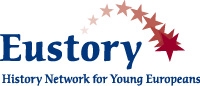 Zavod RS za šolstvo   Slovensko sociološko društvoZveza zgodovinskih društevDruštvo učiteljev zgodovine Slovenijev sodelovanju z EustoryPRIJAVAza Srečanje srednješolskih raziskovalcev in raziskovalk novejše slovenske zgodovine za šolsko leto ______________________(pišite z velikimi tiskanimi črkami)Naslov raziskovalne naloge: ____________________________________________________________________________________________________________________________________________________Avtorica/avtor naloge:Ime in priimek:_____________________________________________________________Domači naslov in telefon:  _____________________________________________________Elektronski naslov: __________________________________________________________Ime in priimek: _____________________________________________________________Domači naslov in telefon:  _____________________________________________________Elektronski naslov: __________________________________________________________Ime in priimek: _____________________________________________________________Domači naslov in telefon: _____________________________________________________Elektronski naslov: __________________________________________________________Mentorica/mentor: Ime in priimek : ____________________________________________________________Elektronski naslov: __________________________________________________________Ime in priimek : ____________________________________________________________Elektronski naslov: __________________________________________________________Profesorice in profesorje prosimo za  elektronski naslov zaradi kasnejših obvestil.Šola:Uradni naziv šole:  __________________________________________________________Naslov:  ___________________________________________________________________Datum:_______________Podpis mentorice/ mentorja:                                                   Podpis ravnateljice/ravnatelja:Podpis dijakinje/dijaka:                                                          					Šolski žig:  